ՀԻՄՆԱՎՈՐՈՒՄՀԱՅԱՍՏԱՆԻ ՀԱՆՐԱՊԵՏՈՒԹՅԱՆ ՏԱՎՈՒՇԻ ՄԱՐԶԻ ԻՋԵՎԱՆ ՀԱՄԱՅՆՔԻ
2024 ԹՎԱԿԱՆԻ ԲՅՈՒՋԵԻ ՆԱԽԱԳԾԻԻջևան համայնքի 2024 թվականի բյուջեի նախագիծը մշակվել է «Հայաստանի հանրապետության բյուջետային համակարգի մասին» և «Տեղական ինքնակառավարման մասին» 22 օրենքների պահանջներին համապատասխան, որի ձևավորման հիմքում ընկած են խնայողականությունը, հաշվեկշռվածությունը, արդյունավետությունը և հստակությունը, իսկ հարկերի տեղական տուրքերի և վճարների դրույքաչափերը սահմանվել են հաշվի առնելով այն հանգամանքը, որ Իջևան համայնքի 19 բնակավայրերից 16-ը համարվում են սահմանամերձ։Իջևան համայնքի 2024թ. բյուջեն կանխատեսվում էԵկամուտների գծով 2442863,1 հազ. դրամԾախսերի գծով 2442863,1 հազ, դրամԴեֆիցիտը/պակասուրդը/ 0 հազ. դրամԲՅՈՒՋԵԻ ԵԿԱՄՈՒՏՆԵՐԻ ԿԱՆԽԱՏԵՍՈՒՄԻջևան համայնքի 2024թվականի բյուջեի վարչական մասի նախագծում եկամուտների ընդհանուր գումարը ծրագրվել է 2442863,1 հագ. դրամ։Նախագծով նախատեսված եկամուտների ընդհանուր ծավալում սեփական եկամուտները կազմում են 623674,3 հազ. դրամ։Հարկեր և տուրքեր	<Հարկային եկամուտները և տուրքերը 2024 թվականի համար բյուջեի նախագծով ծրագրվել են 444985,6 հազ. դրամ։Ա. Գույքահարկը նախագծով նախատեսվել է 255981,1 հազ.դրամ։Բ. Անշարժ գույքի հարկը նախատեսվել է 145337 հազ.դրամ։Գ. Տեղական տուրքերը ծրագրվել են 28167,5հազ. դրամ։Դ. Համայնքի բյուջե վճարվող պետական տուրքերը 2024թվականի համար նախագծով ծրագրվել են 15500,0 հազ. դրամ։Պաշտոնական դրամաշնորհներՀիմք ընդունելով 2023 թվականի պետական բյուջեի նախագծով նախատեսված ցուցաևիշևերը նախագծով ծրագրվել է 1819188,8,0 հազ. դրամի չափով պաշտոնական դրամաշնորհներ։Պետական բյուջեից ընթացիկ ծախսերի ֆինանսավորման նպատակայինհատկացումների/սուբվեևցիաևերի/ գծով նախատեսվել է 65343,3 հազ.դրամ։Այլ եկամուտներ են նախատեսվել 178688,7 հազ. դրամ։Համայնքի սեփականություն համարվող հողերի վարձավճարները ծրագրվել են 13316,7 հազ.դրամ։Գույքի վարձակալությունից եկամուտները ծրագրվել են հիմք ընդունելով վարձակալության հաշվառման բազայի ճշգրտումները, լուծված և նոր կնքված պայմանագրերը։Գ.տեղական վճարների գծով ծրագրվել է 125032,0 հագ. դրամ։Տեղական վճարների գծով ցուցանիշները ծրագրվել են հիմք ունենալով ավագանու կողմից սահմանված Իջևան " համայնքում տեղական տուրքերի և վճարների դրույքաչափերը և աղբահանության կազմակեր՛պման համար սահմանված դրույքաչափերը։ Տեղական վճարներ է սահմանվել համայնքային ենթակայության մանկապարտեզների ծառայություններից օգտվողների համար 42546,0 հազպրամ, համայնքային ենթակայության արտադպրոցական դաստիարակության հաստատությունների ծառայությունից օգտվողների համար 29844,0 հազ.րամ, համայնքի կողմից աղբահանությունը կազմակերպելու համար՝ աղբահանության վճար 46142,0 հազ. դրամ, ճարտարապետաշինարարական նախագծային փաստաթղթերով նախատեսված աշխատանքներն ավարտելուց հետո շահագործման թույլտվության ձևակերպման համար համայնքի մատուցած ծառայությունների դիմաց փոխհատուցմանթույլտվության ձևակերպման համար համայնքի մատուցած ծառայությունների դիմաց փոխհատուցման '	վճար 5200,0 հազպրամ, աճուրդների մասնակցության համար համայնքի մատուցած ծառայություններիդիմաց փոխհատուցման վճար 3500,0 հազ.դրամ։Վարչական իրավախախտումների համար պատասխանատվության միջոցների կիրառումից եկամուտների գծով 500,0 հազպրամ։ԲՅՈՒՋԵԻ ԾԱԽՍԵՐԻ ԿԱՆԽԱՏԵՍՈՒՄԻջևան համայնքի 2024 թվականի բյուջեի նախագծով ծախսերի ծավալը ծրագրվել է 2442863,1հազ, դրամՆախատեսվել պահուստային ֆոնդ 400000 հազ. դրամի չափով :Կառավարման ապարատի պահպանում ծրագրով ծախսերը նախագծում ծրագրվել են հաշվի առնելով գործող օրենսդրության պահանջները և խորհրդատվական բնույթ կրող նորմատիվները։ Այս ծրագրով նախագծում ծախսերը կազմել են 690441,9 հազ. դրամ։ Նշված ծրագրով նախատեսված ծախսերում էական տեսակարար կշիռ է կազմում աշխատավարձի ֆոնդը 454800,0 հազ.դրամ։ Աշխատավարձի ֆոնդի հաշվարկն իրականացվել է Իջևան համայնքի ավագանու որոշմամբ հաստատված հաստիքացուցակի հիման վրա ։ Աշխատակիցներին խրախուսելու համար նախատեսված է նաև խրախուսմաև ֆոնդ կազմոիմ է 2200հազ. դրամ: Կապի ծառայությունները ներառում են փոստային ծառայությունները, քաղաքային հեռախոսակապի և ինտերևետայիև ծառայությունները։ Այս հոդվածով նախատեսվել է 6000,0 հազ.դրամ։ Ապահովագրական ծախսերը նախատեսվել են 1300,0 հազ.դրամ, նկատի ունենալով համայևքապետարաևում հաշվառված ավտոմեքենաների քանակը և հիմք ընդունելով «Ավտոտրանսպորտային միջոցների օգտագործումից բխող պատասխանատվության պարտադիր ապահովագրության մասին» 22 օրենքի պահանջները։ Գույք և սարքավորումների վարձակալությունը ծրագրվել է 2128,5 հազ.դրամ։ Գործուղման ծախսեր է նախատեսվել	2200,0 հազ.դրամ։Տեղեկատվական ծառայությունների գծով ծախսերը նախատեսվել են	1700,0 հազ.դրամպաշտոնական և գերատեսչական նորմատիվ ակտերի տեղեկագրերի և այլ լրատվական ծառայությունների ձեռք բերման համար։ Ներկայացուցչական ծախսերի գծով ծրագրվել է 9000,0 հազ.դրամ, գումարը նախատեսվել է պաշտոնական պատվիրակությունների ընդունելությունների, ինչպես նաև համայնբապետարանի ներկայացուցչական ծախսերի իրականացման համար։ Մեքենաների և սարքավորումների ընթացիկ նորոգման և պահպանման գծով ծրագրվել է 8000,0 հազ.դրամ։ Այն ներառում է ծառայողական մեքենաների, գույքի, համակարգչային տեխնիկայի և այլ սարքավորումների ընթացիկ նորոգումը և պահպանումը։ Հաշվարկների հիմքում դրված են 2023թ. գնման գործընթացի արդյունքում ձևավորված գները։ Գրասենյակային նյութեր և հագուստ հոդվածով ծախսերը ծրագրվել են 14500,0հազ.դրամ անհրաժեշտ գրասենյակային նյութերը։ Տրանսպորտային նյութերը ծրագրվել են 21100,0 հազ.դրամ, հաշվարկվել է համայնքապետարանի և 18 բնակավայրերի ավտոմեքենաների թվաքանակով։ Կենցաղային և հանրային սննդի նյութերով ծրագրվել է 7000,0 հազ.դրամ, նախատեսվել է համայնքապետարանի կարիքների համար կենցաղային նյութերի և այլ ծախսերի համար։ Նախատեսվել է նաև 45000,0 հազ.դրամ հատուկ հպատակային այլ նյութեր ձեռք բերելու համար։Ընդհանուր բնույթի ծառայություններ ծրագրով ծախսերը նախատեսվել են 15000,0 հագ.դրամ, որն իր մեջ ներառում է Տեղեկատվական ծրագրերի ն հանրային հատվածի հաշվապահության և հանրային այլ ծառայությունների կազմակերպմանն ուղղված միջոցաեումների ֆինանսավորումը, կառավարչական ծառայություններին։Աղբահանության ն սանիտարական մաքրման ծրագրով նախատեսվել է 388058,0 հազպրամ, Իջևան քաղաքում և 18 բնակավայրերում աղբահանության և սանիտարական մաքրման ծառայությունների իրականացման համար։ Ջրամատակարարման ծրագրով նախատեսվել է 18500.0հազ.դրամ գյուղական բնակավայրերում և Իջևան քաղաքում ջրամատակարարման համակարգի ընթացիկ պահպանման համար։Արտաքին լուսավորության ցանցի շահագործման և պահպանման աշխատանքներ ծրագրով նախատեսվել է 80000,0 հազ.դրամ, ներկայումս համայնքում առկա ցանցի պահպանման համար։Բնակելի շենքերի պահպանման ծրագրով նախատեսվել է 4116,0 հազպրամ բազմաբնակարան բնակելի շենքերի ընթացիկ պահպանման համար։Թանգարաններ և ցուցասրահներ ծրագրով նախատեսվել է 10300,0 «Պատմաերկրագիտակաև թանգարան» ՀՈԱԿ–իև սուբսիդիա տրամադրելու համար։Մշակույթի տներ, ակումբներ, կենտրոններ ծրագրով նախատեսվել է 76700,0 հազ.դրամ։Համայևքային մշակութային միջոցառումներ կազմակերպելու ծրագրով նախատեսվել է 20000.0 հազ.դրամ։Նախադպրոցական կրթություն ծրագրով նախատեսվել է 459600.0հազ.դրամ։ Հաշվարկի հիմքում դրվել է մեկ երեխայի ամսական ուսուցման ծախսերի միջին ինքնարժեքը և ՀՈԱԿ-ի պահպանման ծախսերը, որից սնն	դի համար նախատեսված ծախսը կազմում է 48100.0հազ.դրամ: Արտադպրոցական դաստիարակություն ծրագրով նախատեսվել է 259611,2հազ.դրամ, ինչն ուղղված է 6 համայնքային արտադպրոցական հիմնարկների պահպանմանը։Սոցիալական աջակցություն ծրագրով նախատեսվել է 11500,0 հազ.դրամ սոցիալապես անապահով ընտանիքներին։Ֆոնդային բյուջեով նախատեսվել է 547287,2հազ. դրամի ծախս, որը իր մեջ ներառում է 2024թ. Կատարվեռլիք սուբվենցիոն ծրագրերի ծախսերը: Տարեսկզբի ազատ մնացորդը վարչական և ֆոնդային բյուջեներում  չի արտացոլված և այն կներառվի  2023թ. բյուջետային տարվա ավարտից հետո :Իջևան համայնքի 2024թ. բյուջեի նախագիծը հանրային քննարկման համար տեղադրվել է ijevancity.am կայքում և կազմակերպվել է հանրային քննարկում։ԱՐԹՈԻՐ &ԱՂԱՐՅԱՆ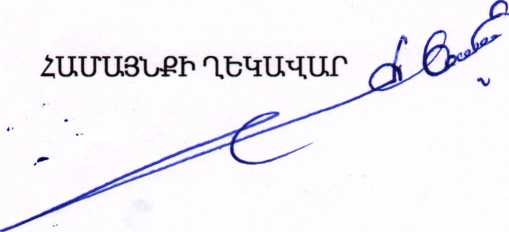 